Melléklet a 25. §. (24) bekezdéshez : Az építési telek lekerítése esetén, illetőleg a lekerítés elrendelése esetén az OTÉK előírásainak keretei között a kerítést az alábbiak szerint kell elhelyezni a telken :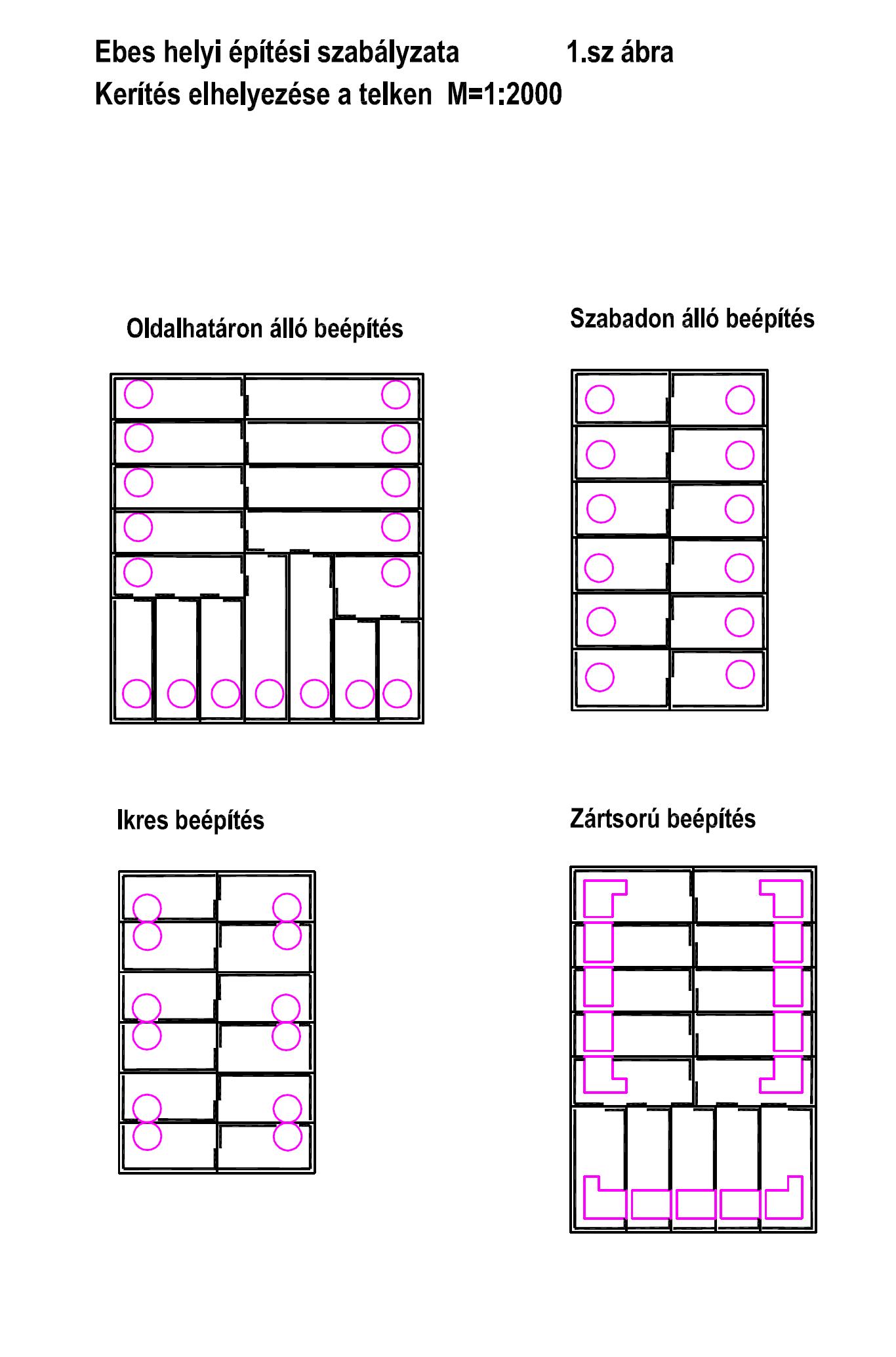 